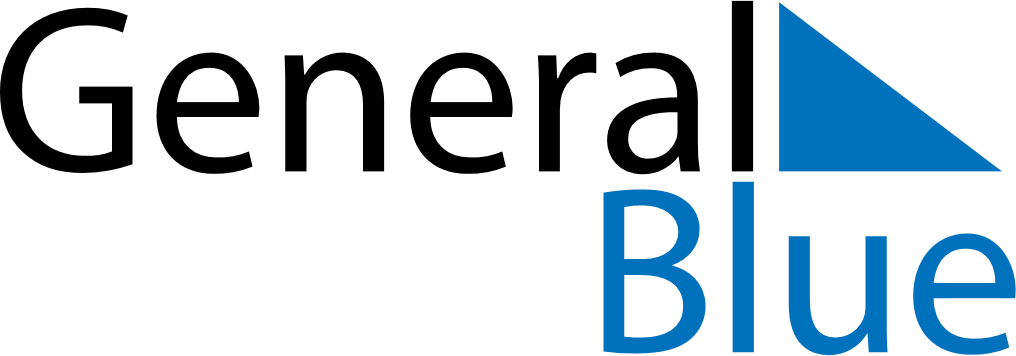 July 2024July 2024July 2024July 2024July 2024July 2024Rezekne, LatviaRezekne, LatviaRezekne, LatviaRezekne, LatviaRezekne, LatviaRezekne, LatviaSunday Monday Tuesday Wednesday Thursday Friday Saturday 1 2 3 4 5 6 Sunrise: 4:25 AM Sunset: 10:03 PM Daylight: 17 hours and 38 minutes. Sunrise: 4:26 AM Sunset: 10:03 PM Daylight: 17 hours and 36 minutes. Sunrise: 4:27 AM Sunset: 10:02 PM Daylight: 17 hours and 35 minutes. Sunrise: 4:28 AM Sunset: 10:01 PM Daylight: 17 hours and 33 minutes. Sunrise: 4:29 AM Sunset: 10:01 PM Daylight: 17 hours and 31 minutes. Sunrise: 4:30 AM Sunset: 10:00 PM Daylight: 17 hours and 30 minutes. 7 8 9 10 11 12 13 Sunrise: 4:31 AM Sunset: 9:59 PM Daylight: 17 hours and 28 minutes. Sunrise: 4:32 AM Sunset: 9:58 PM Daylight: 17 hours and 25 minutes. Sunrise: 4:34 AM Sunset: 9:57 PM Daylight: 17 hours and 23 minutes. Sunrise: 4:35 AM Sunset: 9:56 PM Daylight: 17 hours and 21 minutes. Sunrise: 4:36 AM Sunset: 9:55 PM Daylight: 17 hours and 18 minutes. Sunrise: 4:38 AM Sunset: 9:54 PM Daylight: 17 hours and 16 minutes. Sunrise: 4:39 AM Sunset: 9:53 PM Daylight: 17 hours and 13 minutes. 14 15 16 17 18 19 20 Sunrise: 4:41 AM Sunset: 9:52 PM Daylight: 17 hours and 11 minutes. Sunrise: 4:42 AM Sunset: 9:50 PM Daylight: 17 hours and 8 minutes. Sunrise: 4:44 AM Sunset: 9:49 PM Daylight: 17 hours and 5 minutes. Sunrise: 4:45 AM Sunset: 9:48 PM Daylight: 17 hours and 2 minutes. Sunrise: 4:47 AM Sunset: 9:46 PM Daylight: 16 hours and 59 minutes. Sunrise: 4:48 AM Sunset: 9:45 PM Daylight: 16 hours and 56 minutes. Sunrise: 4:50 AM Sunset: 9:43 PM Daylight: 16 hours and 52 minutes. 21 22 23 24 25 26 27 Sunrise: 4:52 AM Sunset: 9:41 PM Daylight: 16 hours and 49 minutes. Sunrise: 4:54 AM Sunset: 9:40 PM Daylight: 16 hours and 46 minutes. Sunrise: 4:55 AM Sunset: 9:38 PM Daylight: 16 hours and 42 minutes. Sunrise: 4:57 AM Sunset: 9:36 PM Daylight: 16 hours and 39 minutes. Sunrise: 4:59 AM Sunset: 9:35 PM Daylight: 16 hours and 35 minutes. Sunrise: 5:01 AM Sunset: 9:33 PM Daylight: 16 hours and 32 minutes. Sunrise: 5:03 AM Sunset: 9:31 PM Daylight: 16 hours and 28 minutes. 28 29 30 31 Sunrise: 5:04 AM Sunset: 9:29 PM Daylight: 16 hours and 24 minutes. Sunrise: 5:06 AM Sunset: 9:27 PM Daylight: 16 hours and 20 minutes. Sunrise: 5:08 AM Sunset: 9:25 PM Daylight: 16 hours and 16 minutes. Sunrise: 5:10 AM Sunset: 9:23 PM Daylight: 16 hours and 13 minutes. 